 City of Thompson Falls City Council Meeting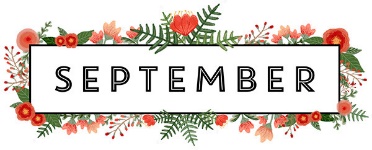 NOTICE OF PUBLIC HEARINGCommunity Center, 410 Golf Street, Thompson FallsMonday, September 13, 2021 @ 5:45 p.m. Agenda: Proposed Wastewater and Water rate increases.  &NOTICE OF PUBLIC HEARINGCommunity Center, 410 Golf Street, Thompson FallsMonday, September 13, 2021 @ 5:55 p.m. Agenda: Fiscal Year 2020-2021 Budget Amendment Resolution&Regular City Council Meeting at the Community Center410 Golf Street, Thompson Falls, MT Monday, September 13, 2021 @ 6:00 P.M.AGENDAOPEN MEETINGROLL CALL OF THE COUNCIL PLEDGE OF ALLEGIANCEUNSCHEDULED PUBLIC COMMENTSET THE AGENDACONSENT AGENDAClaims MinutesFinancial ReportsCourt ReportWater Shut-off List/ArrangementsSTANDING COMMITTEE REPORTSCOMMITTEE DECAY UPDATEACTION ITEMSWater Bill Adjustment									Betty Reichert Fiscal Year 2021 Budget Amendment Resolution #803					Mark SheetsWater and Sewer Rate Increase Resolution #804						Mark Sheets	Move October 11th City Council meeting due to Columbus Day				Mark SheetsWastewater Request for Reimbursements– Pay Construction Company Razz, Great West Engineering & Dept. of Revenue. 									Mark Sheets	 Water Project Request for Reimbursements – Muster Construction, Shari Johnson, Engineer and Dept. of Revenue. 										Mark SheetsMAYOR’S REPORT		ADJOURN